                                        Městský úřad Javorník, odbor tajemníka, nám. Svobody 134, Javorník, 790 70Poučení:	Má-li být matriční doklad použit v jiném členském státu EU, může žadatel (oprávněná osoba) požádat o vydání vícejazyčného standardního formuláře, který bude k matričnímu dokladu pevně připojen předepsaným způsobem. Tento formulář odráží obsah matričního dokladu, ke kterému je přiložen a slouží k usnadnění jeho překladu, event. k vyloučení nutnosti úředního překladu do příslušného cizího jazyka (přijímající země EU). Konečné rozhodnutí o tom, zda informace obsažené ve vícejazyčném standardním formuláři postačují pro účely zpracování této veřejné listiny, však přijímá orgán, jemuž je veřejná listina předkládána. Vyšší ověření matričního dokladu (ověřovací doložka „Apostille“) pro použití v zemích EU není třeba. Svým podpisem beru toto poučení na vědomí.Žádám o vydání vícejazyčného standardního formuláře:  ANO	 k výše požadovanému druhopisu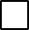  NE	 samostatně k dříve vydanému dokladu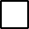 Datum podání 	podpis žadateleZáznamy matriky:	Potvrzuji, že jsem převzal/a požadovaný matriční doklad, a že jsem byl/a poučen/a o postupu při zajištění vyššího ověření při použití matričního dokladu v cizině.Datum převzetí dokladu 	podpis žadateleŽádost oRODNÝ LIST	nahlédnutí do matriční knihy/sbírky listin ODDACÍ LIST	vyhledávání v matričních knihách/sbírkách listin ÚMRTNÍ LIST	doslovný výpis (kopie matriční knihy)DOKLAD O REGISTROVANÉM PARTNERSTVÍŽadatelŽadatelŽadateljméno(a), příjmení, rodné příjmenídatum narozenítrvalý pobyt (včetně PSČ)kontakt (tel. číslo, e-mail)žadatel je:osobou, které se zápis týkáčlen rodiny (manžel, rodič, prarodič, dítě, vnuk, pravnuk, sourozenec; nebo registrovaný partner) zplnomocněný zástupcejiné oprávnění:žadatel je:osobou, které se zápis týkáčlen rodiny (manžel, rodič, prarodič, dítě, vnuk, pravnuk, sourozenec; nebo registrovaný partner) zplnomocněný zástupcejiné oprávnění:žadatel je:osobou, které se zápis týkáčlen rodiny (manžel, rodič, prarodič, dítě, vnuk, pravnuk, sourozenec; nebo registrovaný partner) zplnomocněný zástupcejiné oprávnění:Údaje o matriční události (narození, manželství, úmrtí, partnerství)Údaje o matriční události (narození, manželství, úmrtí, partnerství)Údaje o matriční události (narození, manželství, úmrtí, partnerství)Údaje o matriční události (narození, manželství, úmrtí, partnerství)Údaje o matriční události (narození, manželství, úmrtí, partnerství)jméno, příjmení, popř. rodné příjmení osob/y, které se událost týkádatum narozenídatum a místo matriční událosticírkev (u událostí do 31.12.1949)použití dokladuv České republicev zahraničí – uveďte stát (event. úřední jazyk):v České republicev zahraničí – uveďte stát (event. úřední jazyk):v České republicev zahraničí – uveďte stát (event. úřední jazyk):v České republicev zahraničí – uveďte stát (event. úřední jazyk):převzetí dokladuosobně na matričním úřadu	zaslat na adresu žadatele (viz výše) zaslat na adresu:osobně na matričním úřadu	zaslat na adresu žadatele (viz výše) zaslat na adresu:osobně na matričním úřadu	zaslat na adresu žadatele (viz výše) zaslat na adresu:osobně na matričním úřadu	zaslat na adresu žadatele (viz výše) zaslat na adresu:doklad totožnosti žadatelesprávní poplatek uhrazenv hotovosti (kartou) osvobozenovyhledávání proběhlo od – do:datum a podpis matrikářky